A rematrícula é de inteira responsabilidade do discente, mesmo quando for efetivada por meio de seus representantes.Para fazer o ajuste de matrícula o interessado deverá preencher o requerimento e encaminhar por e-mail em formato PDF.Nestes termos, pede deferimento.Uberlândia, ______ de _________________ de 20__Assinatura do(a) Discente	SERVIÇO PÚBLICO FEDERAL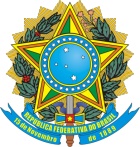 MINISTÉRIO DA EDUCAÇÃO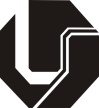 UNIVERSIDADE FEDERAL DE UBERLÂNDIAPRÓ-REITORIA DE PESQUISA E PÓS-GRADUAÇÃODiretoria de Pós-GraduaçãoREQUERIMENTO DE MATRÍCULA E AJUSTE	O(A) discente, abaixo identificado(a), vem requerer de V.Sa. sua rematrícula nas disciplinas abaixo, declarando estar ciente das Normas de Matrícula.Curso: Programa de Pós-Graduação em Ecologia e Conservação de Recursos NaturaisNº. da Matrícula: _________________________________ Ano/Sem.: 2018/2Nome do Aluno: _______________________________________________________________________________INCLUSÃOINCLUSÃOINCLUSÃOEXCLUSÃOEXCLUSÃOEXCLUSÃOCódigoTurmaNome da DisciplinaCódigoTurmaNome da Disciplina